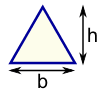 TriangleArea = ½ × b × hb = baseh = vertical height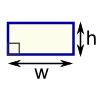 RectangleArea = w × hw = widthh = height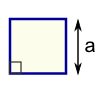 SquareArea = a2a = length of side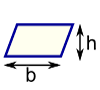 ParallelogramArea = b × hb = baseh = vertical height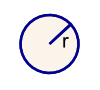 Circle Area = π × r2 Circumference = 2 × π × rr = radius